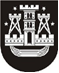 KLAIPĖDOS MIESTO SAVIVALDYBĖS TARYBASPRENDIMASDĖL leidimo NUOMOTIS TRANSPORTO PRIEMONES2022 m. balandžio 28 d. Nr. T2-102KlaipėdaVadovaudamasi Lietuvos Respublikos valstybės ir savivaldybių turto valdymo, naudojimo ir disponavimo juo įstatymo 8 straipsnio 2 dalimi, Lietuvos Respublikos Vyriausybės 1998 m. lapkričio 17 d. nutarimo Nr. 1341 „Dėl tarnybinių lengvųjų automobilių biudžetinėse įstaigose“ 5.2.1 papunkčiu ir atsižvelgdama į Klaipėdos miesto savivaldybės tarybos 2014 m. vasario 27 d. sprendimo Nr. T2-41 „Dėl iš savivaldybės biudžeto išlaikomų biudžetinių įstaigų automobilių įsigijimo, nuomos arba nuomos pagal veiklos nuomos sutartis“ 1.2 papunktį, Klaipėdos miesto savivaldybės taryba nusprendžia:1. Leisti Klaipėdos miesto savivaldybės administracijai nuomotis pagal veiklos nuomos sutartis 4 lengvuosius automobilius, brangesnius kaip 17 377 Eur (be pridėtinės vertės mokesčio), turinčius ne daugiau kaip 5 sėdimas vietas.2. Skelbti šį sprendimą Klaipėdos miesto savivaldybės interneto svetainėje.Savivaldybės mero pavaduotojasArūnas Barbšys